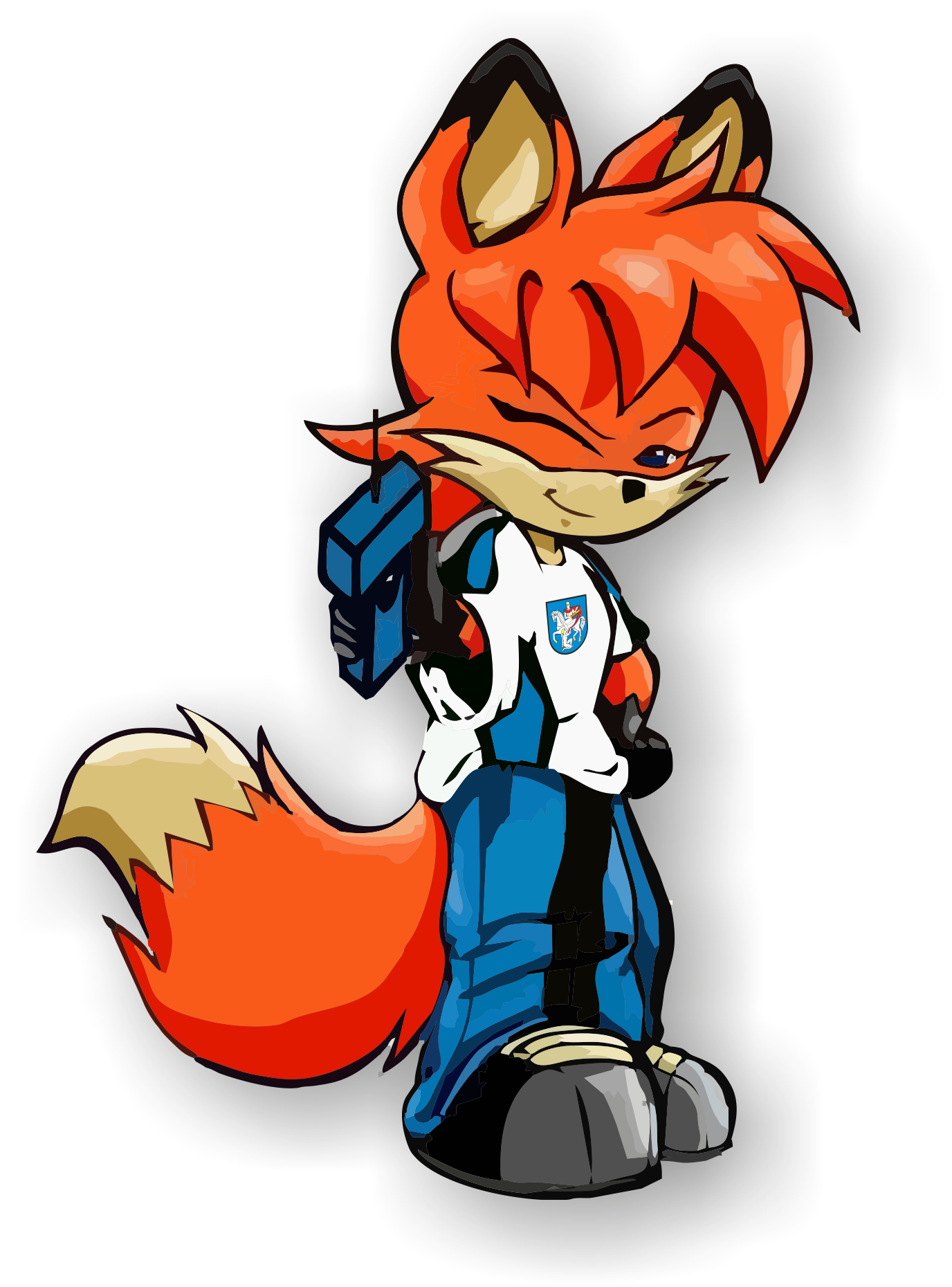 Poriadateľ:  Klub ROB Medik Martin (za finančnej podpory SZR)Dátum konania: 14.-15.mája 2016Miesto konania: Stredné Slovensko- Lutila - SlaskáDruh súťaže: Otvorené preteky 1. Kola slovenského pohára v ROB Kategórie: R14, S14, D16, D19, D20, D35, D50, M16, M19, M20, M40, M50, M60Stavba tratí: Jurčík Peter,  Šimeček JozefSúťažné pásma: šprint, 3,5 MHz a 144 MHzPoplatky: štartovné 1€ pre žiacke kategórie, 3€ pre ostatné kategórie, pre nečlenov SZR 5€Ubytovanie: Ubytovanie si každý pretekár zabezpečuje sám.Stravovanie: Stravu si každý pretekár zabezpečuje sám.	Vyhodnotenie preteku: 	diplomy a drobné ceny za šprint a diplomy a drobné ceny za súčet 3,5MHz a 144MHz (v prípade rovnosti rozhoduje 144MHz)Doklady: Doklad o zaplatení členského do SZR a preukaz totožnosti. Prihlášky:  Zaslať do 8. mája 2016 na: simecek@jfmed.uniba.sk  Upozornenie: Pretekári štartujú na vlastné nebezpečie!!!Protesty: Podľa pravidiel.Poznámka: Poriadateľ si vyhradzuje právo zmeny propozícií.Časový rozpis:	sobota 14. mája 2016                    9.00-9.30	prezentácia Lesná 208/7 Lutila  48.617209 ,    18.845477	10.00	odchod na štart šprintu	10.30	predpokladaný štart šprintu	14.00	odchod na štart 	14.30	predpokladaný štart (MD19- 144MHz, MD10-16 3,5MHz, 	nedeľa 15. mája 2016	9.00	odchod na štart	10.00 	predpokladaný štart (MD19- 3,5MHz, MD10-16 144MHz,